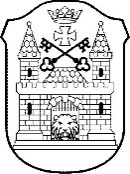 PĀRDAUGAVAS BĒRNU UN JAUNIEŠU CENTRS „ALTONA”Altonavas iela 6, Rīga, LV-1004, tālrunis/fakss 67612354, e-pasts pbjcaltona@riga.lv NOLIKUMSRīgāVizuālās mākslas plenērs dabā ,,Zem kastaņu baltajām svecēm” nolikums                                 I.  Vispārīgie jautājumiŠis nolikums nosaka kārtību, kādā norisinās vizuālās mākslas plenērs dabā “Zem kastaņu baltajām svecēm” (turpmāk - Plenērs).Plenēra  mērķis ir attīstīt radošo iztēli, krāsu izjūtu un mācīt veidot kompozīciju dabā.Plenēra uzdevumi ir: Rosināt bērniem un jauniešiem saskatīt dabas norises, krāsas dabā, kā arī vides objektus – mājas, ielas, braucošo transportu utt.Motivēt Rīgas interešu izglītības iestāžu vizuālās mākslas audzēkņus un viņu skolotājus radošai sadarbībai un pieredzes apmaiņai.Ņemot vērā iepriekšējo gadu lielo dalībnieku skaitu, atsaucību un vēlmi turpināt iesaistīties mākslas plenēra dabā Konkursu organizē Pārdaugavas bērnu un jauniešu centrs "Altona" sadarbībā ar Latvijas Universitātes botānisko dārzu.PBJC “Altona” nodrošina Latvijas Republikas Ministru kabineta noteikumu Nr.1338 “Kārtība, kādā nodrošināma izglītojamo drošība izglītības iestādēs un to organizētajos pasākumos” prasības.Atbildīgā par Konkursa norisi Iestādes izglītības metodiķe Jolanta Komarovska, tālrunis 29267329, e-pasts jkomarovska@edu.riga.lv. II. Plenēra norises vieta un laiksPlenērs notiek 2024.gada 23.maijā no plkst. 15.00 līdz plkst.17.00. Plenērs notiek LU botāniskajā dārzā (Kandavas ielā 2), un tā norises laiks ir no plkst. 15.00 līdz plkst.17.00. Dalībnieki var izvēlēties sev piemērotu gleznošanas vietu.Plenēra nolikums un informācija par Plenēru  tiek publicēta interneta vietnē www.intereses.lv un www.altona.riga.lv III. Plenēra dalībnieki, pieteikumu iesniegšana un dalības nosacījumiPlenērā piedalās Rīgas pilsētas vispārējās un interešu izglītības iestāžu  audzēkņi (turpmāk – dalībnieki) 3 vecuma grupās:1. grupa (10 - 14 gadi);2. grupa  (15 – 18  gadi);3. grupa (19 -25 gadi).Pieteikuma anketas dalībai Plenērā (pielikumā) iesūta izglītības metodiķei Jolantai Komarovskai jkomarovska@edu.riga.lv līdz 2024. gada 20. maijam.Dalībai Plenērā pedagogs var pieteikt 3-4 audzēkņus.Plenēra dalības nosacījumi.Plenēra dalībnieki tiekas LU botāniskajā dārzā (Kandavas ielā 2) 23. maijā plkst. 15.00. Neskaidrību gadījumā zvanīt pa mob. tālruni 29267329 ( Jolantai Komarovskai).  Audzēkņi glezno dabā –  Pārdaugavas BJC ”Altona” sagatavo molbertus un nodrošina dalībniekus ar nepieciešamajiem materiāliem (papīrs, krāsas, otas).Sliktos laika apstākļos dalībnieki dodas uz slēgtām telpām LU Botāniskajā dārzā.Vizuālās mākslas skolotāji, kuri pavada audzēkņus, palīdz plenēra dalībniekiem izvēlēties vietu un tēmu, palīdz ar padomu, bet dalībnieku radošajā darba procesā tieši nepiedalās.Uzgleznotie darbi tiek izstādīti izstādē Latvijas Universitātes botāniskā dārzā un tā darbojas līdz 2024. gada 31. maijam.Kolektīva vadītājam pirms pieteikuma iesniegšanas jāsaņem rakstveida piekrišana no nepilngadīgo kolektīva dalībnieku likumiskajiem pārstāvjiem vai pilngadīgajiem dalībniekiem Dalībnieku fotografēšanai vai filmēšanai Plenēra laikā un fotogrāfiju vai audiovizuālā materiāla publiskošanai pēc Plenēra.IV. Vērtēšanas noteikumiKonkursa Dalībnieku sniegumu vērtē Iestādes izveidota un apstiprināta vērtēšanas komisija.15. Konkursa darbi tiek vērtēti 30 punkta sistēmā:idejas oriģinalitāte no 1 līdz 5 punktiem;atbilstība tēmai no 1 līdz 5 punktiem;darba kvalitāte no 1 līdz 5 punktiem;prasmes izvēlētajā tehnikā no 1 līdz 5 punktiem;mākslinieciskais sniegums  no 1 līdz 5 punktiem;darba noformējums no 1 līdz 5 punktiem.Komisijai ir tiesības lemt par diplomu nepiešķiršanu vai vairāku piešķiršanu kādā no grupām.Vērtēšanas komisijas lēmums ir galīgs un neapstrīdams.V. Plenēra rezultātu paziņošana un laureātu apbalvošanaPlenēra dalībnieku apbalvošana notiek plenēra izskaņā, plkst. 2024. gada 23. maijā  LU botāniskajā dārzā plkst. 18.00. Diplomus un balvas piešķir 1., 2. un 3.vietas ieguvējiem pa vecuma grupām. Visi dalībnieki saņem plenēra dalībnieka suvenīru.Plenēra dalībnieki savus darbus varēs saņemt LU botāniskajā dārzā (Kandavas ielā 2) 2024.gada 31. maijā plkst. 14.00–17.00, pēc tam darbus varēs saņemt PBJC “Altona”, Altonavas ielā 6.Informācija par Konkursa rezultātiem 2024. gada 24. maijā tiek publicēta Iestādes tīmekļvietnē https://altona.riga.lv, Rīgas Interešu izglītības metodiskā centra tīmekļvietnē https://www.intereses.lv, Rīgas domes Izglītības, kultūras un sporta departamenta Sporta un jaunatnes pārvaldes tīmekļvietnē www.iksd.riga.lv,.VI. Dalībnieka personas datu aizsardzība attiecībā uz personas datu apstrādiPersonas datu apstrādes tiesiskais pamats ir Izglītības likuma 17.panta pirmā daļa, 18.panta otrās daļas 12. un 13.punkts, Eiropas Parlamenta un Padomes 2016.gada 27.aprīļa regulas (ES) 2016/679 par fizisku personu aizsardzību attiecībā uz personas datu apstrādi un šādu datu brīvu apriti un ar ko atceļ direktīvu 95/46/EK (Vispārīgā datu aizsardzības regula) 6.panta pirmās daļas e.punkts.Papildu informācija par personas datu apstrādi pieejama Departamenta tīmekļvietnē https://iksd.riga.lv/lv/rd-iksd/Personas-datu-apstrade.Nolikumā noteikto mērķu sasniegšanai un Konkursa publicitātes nodrošināšanai, tiks veikta Dalībnieku/iesniegto darbu fotografēšana un video ierakstīšana, un pasākuma laikā iegūtās fotogrāfijas un veiktie videoieraksti tiks izvietoti  Rīgas valstspilsētas pašvaldības sociālā tīkla Facebook kontā, iestādes Facebook kontā, tīmekļvietnēs iksd.riga.lv, intereses.lv un Rīgas valstspilsētas pašvaldības uzņemtie attēli ir pieejami https://www.flickr.com/photos/103426396@N05/albums/with/72177720312212706).Organizatori neuzņemas atbildību par trešo personu foto un/vai video uzņemšanu un to izmantošanu.Dalībniekam/Dalībnieka likumiskajam pārstāvim ir tiesības lūgt neveikt un iebilst fotogrāfiju un videoierakstu veikšanai un publicēšanai, nosūtot savu lūgumu uz Iestādes – pasākuma organizatora e-pasta adresi pbjcaltona@riga.lv, norādot Dalībnieka identificējošu informāciju (piemēram, fotografēšanas laiku un izskatu raksturojošu informāciju).Nepilngadīgā Dalībnieka fotografēšana un filmēšana, kā arī Dalībnieka personas datu publiskošana tiks veikta ar Dalībnieka likumiskā pārstāvja piekrišanu (pielikums).Dalībnieks/Dalībnieka likumiskais pārstāvis/pedagogs atbild par precīzu Dalībnieka datu iesniegšanu Iestādei – pasākuma organizatoram. Trešās personas nav tiesīgas iesniegt Dalībnieku datus un tas var tikt uzskatīts par tiesību aktu pārkāpumu.Komarovska 29267329pielikums PBJC “Altona”25.04.2024. nolikumam Nr.BJCP-24-6-nosVizuālās mākslas plenēram “Zem kastaņu baltajām svecēm”Likumiskā pārstāvja piekrišana nepilngadīga bērna personas datu publiskošanai saistībā ar piedalīšanos KonkursāKomarovska 29267329pielikumsVizuālās mākslas plenēram “Zem kastaņu baltajām svecēm”25.04.2024. nolikumam Nr.BJCP-24-6-nosIesūtīt elektroniski PBJC “Altona” līdz 2023. gada 18.maijam:jkomarovska@edu.riga.lv(skat. nolikuma 7. punktu).PIETEIKUMSIestāde _________________________________________________________Skolotājs_______________________________________________________Kontakttālrunis, e-pasts ____________________________________________Dalībnieku saraksts:Komarovska 2926732925.04.2024.Nr.BJCP-24-6-nosDirektorsM. BernandeEs, piekrītu mana bērna(vārds, uzvārds)(vārds, uzvārds)  personas datu publiskošanai – fotogrāfiju un video izvietošanai sociālo tīklu kontos Facebook, Instagram, Rīgas interešu izglītības metodiskā centra tīmekļvietnē  https://www.intereses.lv/, Rīgas domes Izglītības, kultūras un sporta departamenta Sporta un jaunatnes pārvaldes tīmekļvietnē www.iksd.riga.lv, Pārdaugavas bērnu un jauniešu centra “Altona” tīmekļvietnē https://altona.riga.lv/.  Esmu informēts, ka varu atsaukt savu piekrišanu personas datu publiskošanai, rakstot uz Pārdaugavas bērnu un jauniešu centra “Altona” e-pastu pbjcaltona@riga.lv. Iestāde nodrošina attiecīgās personas datu dzēšanu vai aizklāšanu.  personas datu publiskošanai – fotogrāfiju un video izvietošanai sociālo tīklu kontos Facebook, Instagram, Rīgas interešu izglītības metodiskā centra tīmekļvietnē  https://www.intereses.lv/, Rīgas domes Izglītības, kultūras un sporta departamenta Sporta un jaunatnes pārvaldes tīmekļvietnē www.iksd.riga.lv, Pārdaugavas bērnu un jauniešu centra “Altona” tīmekļvietnē https://altona.riga.lv/.  Esmu informēts, ka varu atsaukt savu piekrišanu personas datu publiskošanai, rakstot uz Pārdaugavas bērnu un jauniešu centra “Altona” e-pastu pbjcaltona@riga.lv. Iestāde nodrošina attiecīgās personas datu dzēšanu vai aizklāšanu.  personas datu publiskošanai – fotogrāfiju un video izvietošanai sociālo tīklu kontos Facebook, Instagram, Rīgas interešu izglītības metodiskā centra tīmekļvietnē  https://www.intereses.lv/, Rīgas domes Izglītības, kultūras un sporta departamenta Sporta un jaunatnes pārvaldes tīmekļvietnē www.iksd.riga.lv, Pārdaugavas bērnu un jauniešu centra “Altona” tīmekļvietnē https://altona.riga.lv/.  Esmu informēts, ka varu atsaukt savu piekrišanu personas datu publiskošanai, rakstot uz Pārdaugavas bērnu un jauniešu centra “Altona” e-pastu pbjcaltona@riga.lv. Iestāde nodrošina attiecīgās personas datu dzēšanu vai aizklāšanu.Datums:Likumiskais pārstāvis:(paraksts, vārds, uzvārds)DirektoreM. BernandeNr.p.k.Dalībnieka vārds, uzvārdsKlaseDirektoreM. Bernande